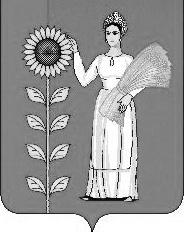  СОВЕТ  ДЕПУТАТОВ СЕЛЬСКОГО  ПОСЕЛЕНИЯ ТАЛИЦКИЙ СЕЛЬСОВЕТ Добринского муниципального района Липецкой  областиРоссийской Федерации26 - я сессия IV созываР Е Ш Е Н И Е19.10.2012 г.                           с. Талицкий Чамлык                                № 56 – рсО внесении изменений в решение сельского Совета депутатов Талицкого сельсовета № 22-рс от 12.11.2010 г. «О положении о земельном налоге на территории сельского поселения Талицкий сельсовет».           Рассмотрев  Протест прокуратуры на решение сельского Совета депутатов Талицкого сельсовета № 22-рс от 12.11.2010 г. «О положении о земельном налоге на территории сельского поселения Талицкий сельсовет», учитывая решение постоянной комиссии по вопросам агропромышленного комплекса, земельных отношений и экологии, Совет депутатов сельского поселения Талицкий сельсовет РЕШИЛ:1.  Внести  изменения в Положение  «О земельном налоге на территории сельского поселения Талицкий сельсовет» (утв. решением сельского Совета депутатов Талицкого сельсовета № 22-рс от 12.11.2010 г. (прилагаются).          2. Направить указанный нормативный правовой акт главе сельского поселения Талицкий сельсовет для подписания и обнародования.        3. Настоящее решение вступает в силу со дня его принятия.Председатель Совета депутатовсельского поселения Талицкий сельсовет                                                              И.В. МочаловПриняты                                                                                                                   решением Совета депутатов                                                                                                                     сельского поселения                                                              Талицкий сельсовет                                                    от 19.10.2012г. № 56-рсИЗМЕНЕНИЯ  в Положении  «О земельном налоге на территории сельского поселения Талицкий сельсовет»(утв. решением сельского Совета депутатов Талицкого сельсовета                   № 22-рс от 12.11.2010г.).            1.  Внести  изменения в Положение  «О земельном налоге на территории сельского поселения Талицкий сельсовет» (утв. решением сельского Совета депутатов Талицкого сельсовета                   № 22-рс от 12.11.2010г.).        1.1. Пункт 2.3. Положения «О земельном налоге на территории сельского поселения Талицкий сельсовет» слова «в срок не позднее 1 ноября года» - исключить.       1.2. В пункт 2.3. Положения «О земельном налоге на территории сельского поселения Талицкий сельсовет»  вместо слов «в срок не позднее 1 ноября года» вставить, в соответствии с ч. 1 ст. 397 Налогового Кодекса РФ, слова «не может быть установлен ранее 1 ноября года».Глава администрациисельского поселенияТалицкийсельсовет                                                                    И.В. Мочалов